別  紙事業ＩＤ：　　２０１６３５２９４４　　２０１７　年　　３月　　２３日　　　日本財団　　　会長　　笹川　陽平　　                                受 領 者      　神奈川県伊勢原市大住台３－５－１７　                                              　一般社団法人　もいちど会　　　　　　　　                                              　代表理事　　岡林純子　　　　　　　　　㊞                                             電話番号 　０４６３　－　９１　－　９０５０　　　　　　　　貴財団より助成を受けた　　送迎車（軽自動車）　　の整備 については、下記のとおり納車を受け、検収のうえ､ 受領したことを確認いたしました。記１．      　ホンダ／N－BOX　　軽自動車　　２WD／AT  ガソリン　　４名　２．         １ 台３．       ２０１７　年　　３　月　　１５　日４．      　神奈川県秦野市鶴巻１９２１－１　　　　　　　　　　　　　　　　　　　　　　　　　　　　　　　　　　　　　　　　５．      　岡林純子　　　　　　　　　　　　　　　　　　　　　　　　　　　　　　　　　　　　　　       （団体担当者）６．      　Honda　Cars中央神奈川　　伊勢原店　　　　　　　　　　　　　　　　　　　　　　　　　　　　　　　　　　　　　　　　　     （販売会社担当者）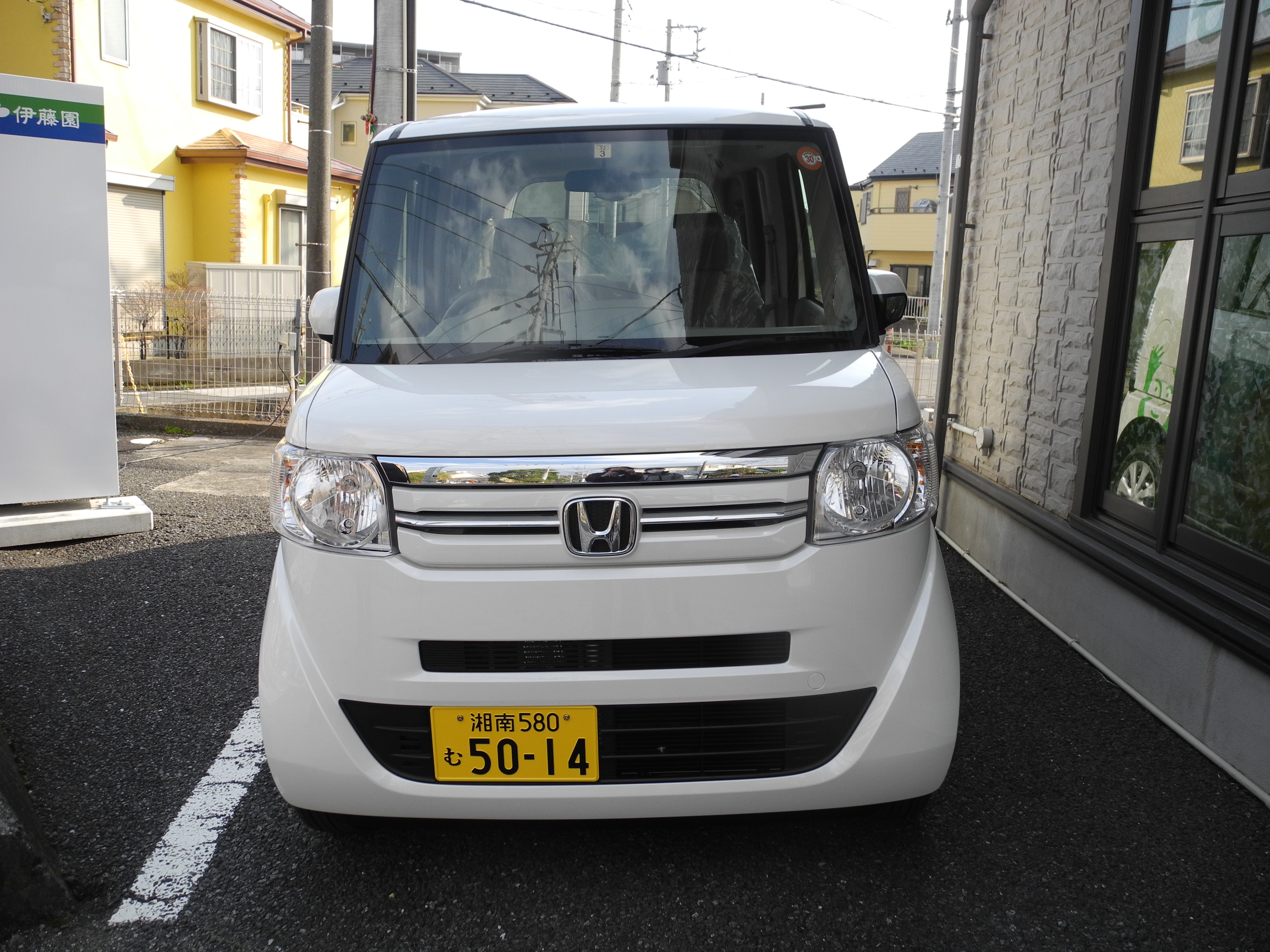 [ 車両写真 ]　　　　　　　　　　　　　　　　　　　　　　　　　　 　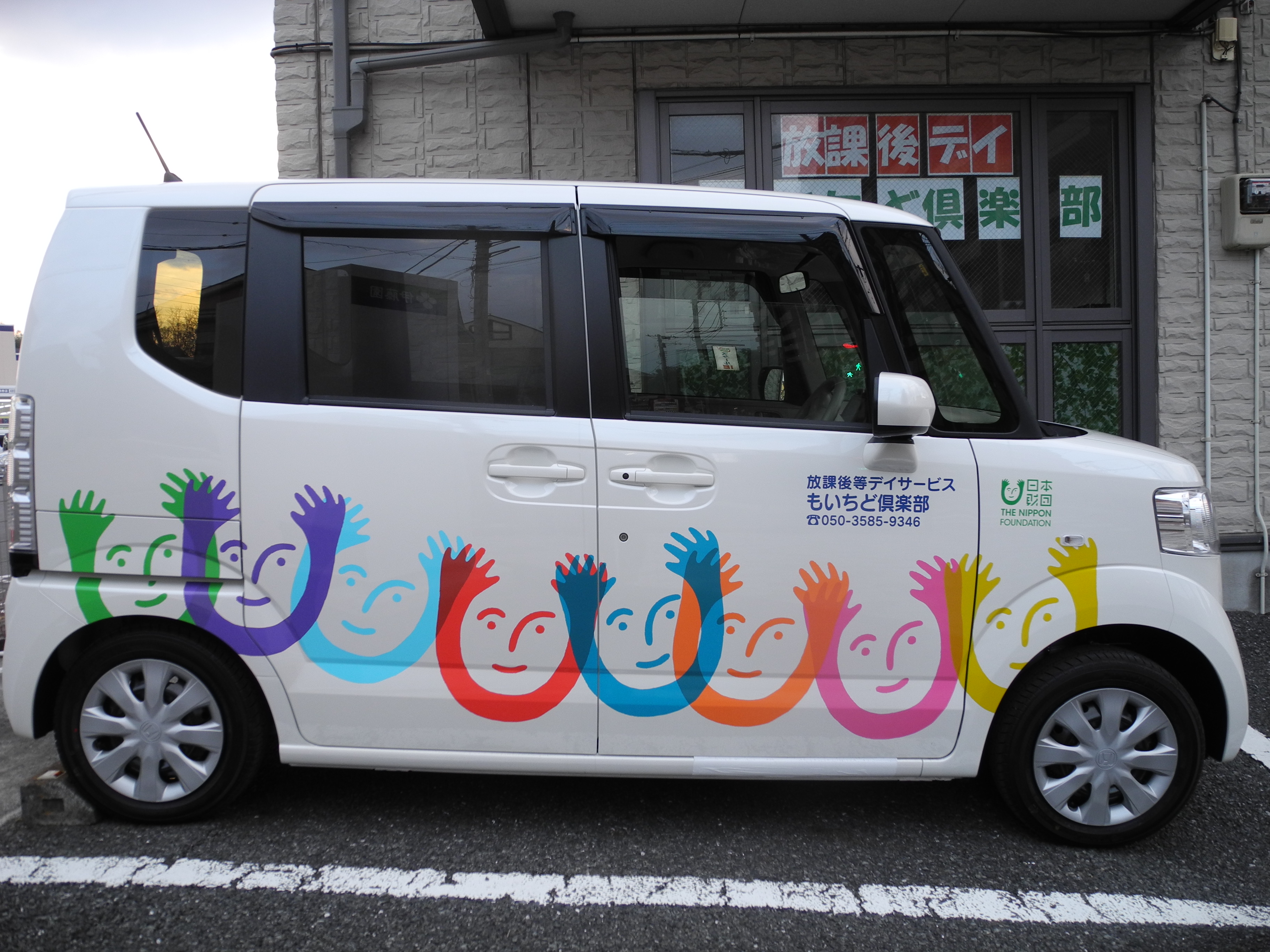 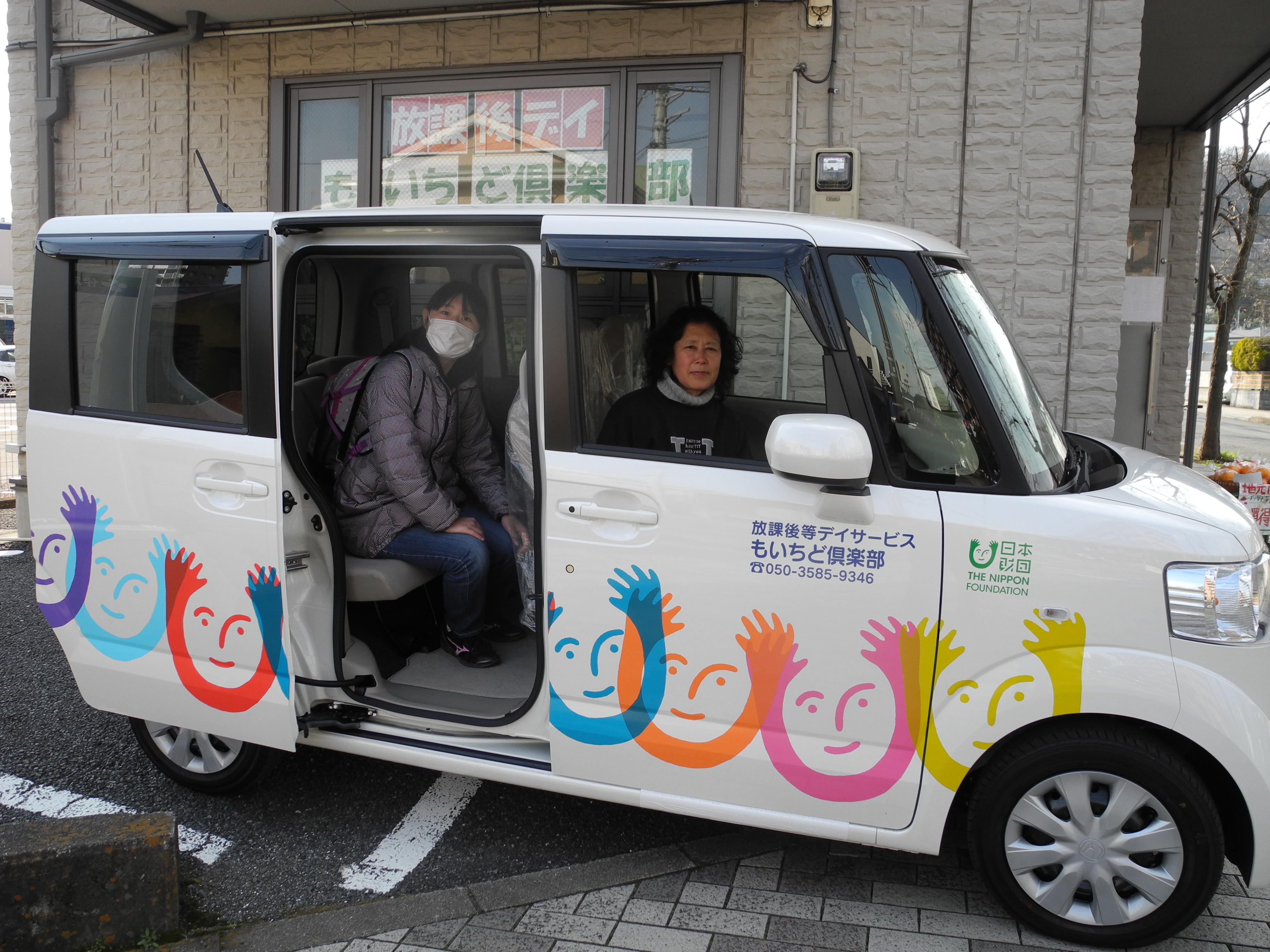 助成事業完了報告書助成事業完了報告書宛　　先： 日本財団宛　　先： 日本財団         会長  笹川　陽平　殿報告日付：　２０１７　年　　３　月　２３　日事業ID：    ２０１６３５２９４４              事業名：　   送迎車（軽自動車）     の整備団体ID：    ５２７２１７　                  団体名：　　　 一般社団法人 もいちど会　　　　代表者名：   代表理事　 岡林　純子　　　　　㊞　TEL： 　　0463　－　91　－　9050　　　　　　　FAX： 　　0463　－　91　－　9050　　　　　　　住 所： 〒　259　－　1105　　　　　　　　　　　　　　　　　　　　神奈川県伊勢原市大住台　３－５－１７　　事業完了日： 　２０１７　年　　３　月　１５　日事業費総額　　　　　,　799　,000　円事業費総額　　　　　,　799　,000　円助成金額　  　　　　,　630　,000　円助成金額　  　　　　,　630　,000　円事業目標の達成状況：　　　在宅サービスの担い手として、当法人には地域に密着した様々な福祉サービスの提供が求められている。本事業の実施により、より安定したサービスの提供ができ、地域福祉の向上に貢献することができる。　　　　　　　　　　　　　　　　　　　　　　　　　　　　　　　　　　　　　　　　　　　　　　　　　　　　　事業目標の達成状況：　　　在宅サービスの担い手として、当法人には地域に密着した様々な福祉サービスの提供が求められている。本事業の実施により、より安定したサービスの提供ができ、地域福祉の向上に貢献することができる。　　　　　　　　　　　　　　　　　　　　　　　　　　　　　　　　　　　　　　　　　　　　　　　　　　　　　事業成果物：福祉車両事業報告： （１）車 種　　　　　ホンダ／N－BOX　　軽自動車　　２WD／AT  ガソリン　　４名　　　　　  １台 （２）使用施設     　　１９２１－１　　　　　　　　　　　　　　　　　　　　　               　　　　　もいちど　　　　　　　　　　　　　　　　　　　　　　　　　　　　　　　　　　　　　　　　　　　　　　　　　　　　　　　　　　　　　　　事務担当者連絡先：　　　　　　　　　　　　　　　　　　　　　　　　　　　　　　　　　　　　　　：＿＿　＿＿＿ 　　　　　　　　　　　　　　　　　　　　　　　　　　　　　　　　　　　　　　電話：＿＿050-3585-9346　＿　事業成果物：福祉車両事業報告： （１）車 種　　　　　ホンダ／N－BOX　　軽自動車　　２WD／AT  ガソリン　　４名　　　　　  １台 （２）使用施設     　　１９２１－１　　　　　　　　　　　　　　　　　　　　　               　　　　　もいちど　　　　　　　　　　　　　　　　　　　　　　　　　　　　　　　　　　　　　　　　　　　　　　　　　　　　　　　　　　　　　　　事務担当者連絡先：　　　　　　　　　　　　　　　　　　　　　　　　　　　　　　　　　　　　　　：＿＿　＿＿＿ 　　　　　　　　　　　　　　　　　　　　　　　　　　　　　　　　　　　　　　電話：＿＿050-3585-9346　＿　年月日